Appendix 1. Abstract Journal 1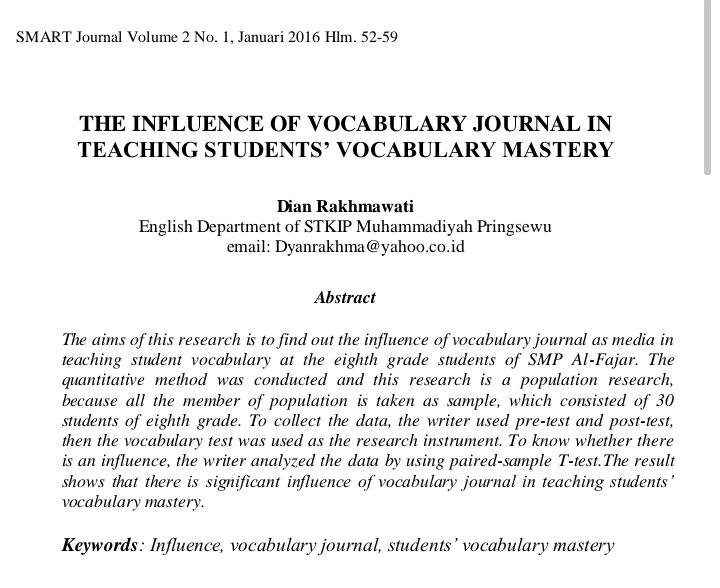 Appendix 2. Abstract Journal 2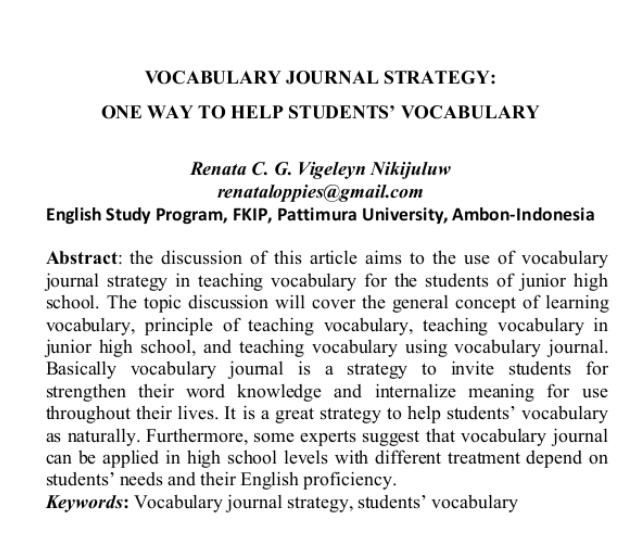 Appendix 3. Abstract Journal 3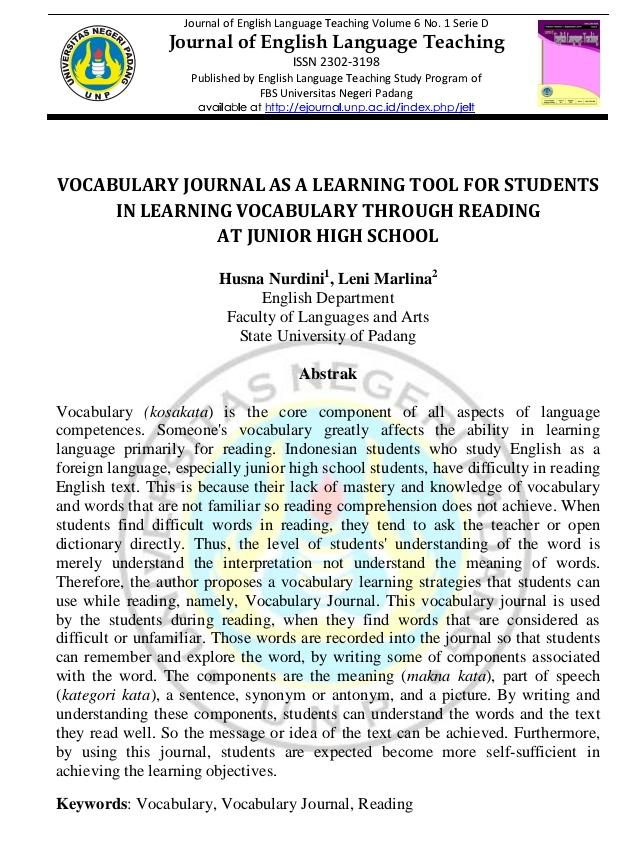 Appendix 4. Abstract Journal 4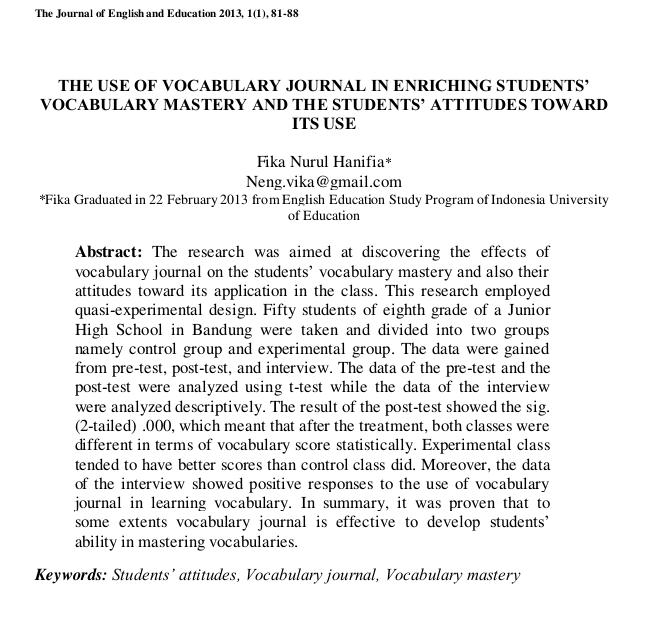 Appendix 5. Abstract Journal 5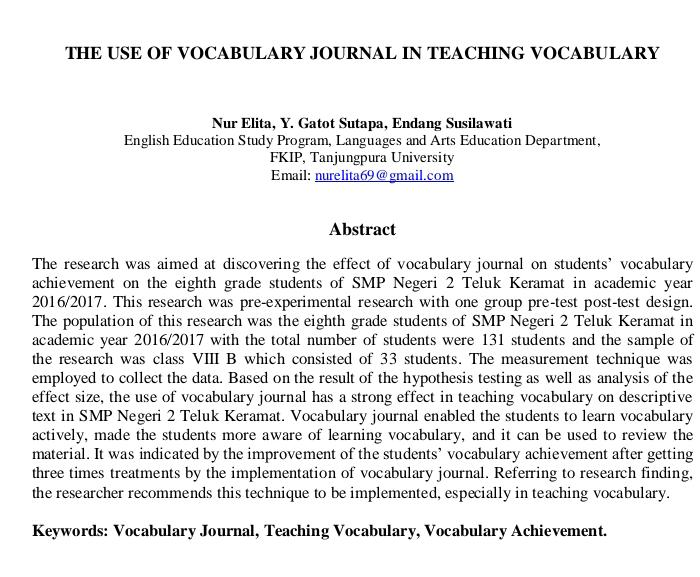 